Poštovane dame i gospodo,Hvala na interesovanju i vremenu koje ste izdvojili da ispratite današnju press-konferenciju. 1. OTKUP MLIJEKALijepa vijest - od početka godine otkupljeno je ukupno 11,9 miliona litara sirovog mlijeka i isplaćeno preko 900.000€ premija. U odnosu na uporedni period prošle godine (januar-jun 2013. godine), otkup mlijeka je veći za 300.000 l. Količina otkupljenog mlijeka u junu ove godine veća je za 161.000 l u odnosu na maj i iznosi 2.194.721 litara, dok je u odnosu na jun 2013. godine veća je za 20.000 l. Očekujemo da ćemo do kraja godine otkupiti između 24,5 i 25,0 miliona litara mlijeka.Broj kooperanata koji su predali mlijeko veći je 80 u odnosu na prethodni mejsec (maj 2014.), dok je u odnosu na jun 2013. godine veći za 200. Tabela 1: Otkupljene količine mlijeka u prva dva kvartala 2014. godine2. RATARSTVOZa podršku kroz mjeru 1.1.4. Direktna podrška ratarskoj proizvodnji za proljećnu sjetvu 2014. godine prijavilo se ukupno 1.181 proizvođač.Za Podrška povrtarskoj  proizvodnji za proljećnu sjetvu 2014. godine (mjera 2.1.5.), prijavilo se 133 proizvođača. Od toga je 112 proizvođača zasnovalo proizvodnju povrća na otvorenom, 19 u zaštićenom prostoru, a 2 proizvođača se bave proizvodnjom sjemena i rasada povrća. Ukupno zasađene površine pod povrćem iznose 237,93 ha (od čega 218.93 ha na otvorenom i 19 ha u zaštićenom prostoru).Do sada je završena terenska kontrola na prostoru opštine Podgorica. Još jedna lijepa vijest: iako je ove godine u odnosu na 2013. promijenjena i malo složenija procedura podnošenja zahtjeva, bilježimo povećanje broja korisnika subvencija u ratarskoj proizvodnji na prostoru opštine Podgorica za 17,1% (sa 152 na 178) i povećanje zasijanih površina za 14% (sa 278,38 na 317,43 hektara).Uvaženim predstavnicima medija skrećem pažnju da površine o kojima govorimo nijesu površine koje svojim istraživanjima i procjenama obuhvata MONSTAT. Naime, površine koje Vam prezentujemo odnose se na površine koje ulaze u režim subvencija. Shodno mjerama Agrobudžeta mi ne podržavamo subvencijama površine manje od 1ha. To znači da su površine pod zasadima u Crnoj Gori veće od površina koje evidentira Ministartsvo poljoprivrede.Naša su očekivanja da je moguće da ove godine subvencijama budu obuhvaćene manje površine u odnosu na 2013. iz dva razloga:Uveli smo procedure kojima želimo dalje da nastavimo sa uvođenjem reda u oblasti ratarstva. To znači da korisnici subvencija moraju biti registorvani.Nabavka sjemena (ne može se pojedinačno nabavljati sjeme. Sjeme se mora kontorlisati shodno Zakonu o sjemenskom materijalu). To znači da poljoprivredni proizvođači ne mogu donositi sjemenski materijal u Crnu Goru kako hoće.3. LJEKOVITO BILJEOve godine prvi put imamo agrobudžetsku podršku za podizanje zasada ljekovitog i aromatičnog bilja.Kakve su reakcije?U toku proljećne sadnje primljeno je 10 zahtjeva za podršku (9 iz Podgorice i 1 iz Danilovgrada);Dominantna kultura je pelin (ukupna površina zasada 12 ha) i jedan zasad smilja (0,11 ha).Da li ima problema?kontrola porijekla sadnog materijala - uvozno sjeme narušava reputaciju crnogorskog pelina koji je veoma tražen (uskolisni pelin);uništavanje flore, beskrupulozna eksploatacija od strane berača;nedostatak rasadničke proizvodnje (sadni materijal se kupuje u polj. apotekama kao uvezeni sadni material) ili direktno od uvoznika sadnog materijala.Moguća rješenja o kojima razmišljamo kada je u pitanju Abrobudžet za 2015.Definisati podršku za rasadničku proizvodnju autohtonog sadnog materijala;Eventualno utvrditi prelazni period u kojem možemo prihvatati zahtjeve bez računa i precizno definisati količine.4. DIVERZIFIKACIJA EKONOMSKIH AKTIVNOSTI U RURALNIM SREDINAMAJavni poziv za diverzifikaciju ekonomskih aktivnosti u ruralnim sredinama je objavljen 21.05. i bio otvoren 30 dana. Pristiglo 12 prijava (Andrijevice 2, Podgorice 2, Berana 2, Bijelog Polja 2, Kolašina 2, Mojkovca 1, Pljevalja 1).U odnosu na prošlu godinu bilježimo rast pristiglih aplikacija za 240% (sa 5 na 12). Ukupna vrijednost investicija kroz ovaj poziv je oko 60.000 eura, dok je podrška ministarstva 35-50% (u zavisnosti od toga da li se radi o mladim farmerima ispod 40 godina, da li je aplikant žena i da li se domaćinstvo nalazi iznad 800 mnv). Predmet investicije su adaptacije objekata za pružanje turističkih usluga u ruralnim područjima kao i nabavka potrebne opreme za turizam i ugostiteljstvo. Trenutno se obavlja terenska kontrola aplikanata. 5. ZAKON O MASLINARSTVU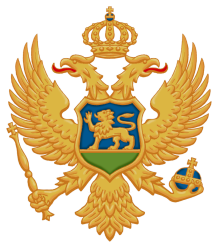 19. jul 2014.Ministarstvo poljoprovrede i ruralnog razvojaRimski trg 46, PodgoricaTel. (+382 20) 482 109, 234 105Web site: www.minpolj.gov.me e-mail: kabinet@mpr.gov.me   PRESS20132014Apsolutni rastProcentulani rastBroj farmeraBroj farmerajanuar1,854,4091,933,04478,6354.24%2,664februar1,692,1511,789,63997,4885.76%2,715mart1,844,5581,969,271124,7136.76%2,699april1,915,3331,976,80561,4723.21%2,715maj2,116,0552,032,920-83,135-3.93%2,656jun2,174,7062,194,72120,0150.92%2,738Ukupno11,597,21211,896,400299,1882.58%